THROUGH THE WINDOWObjective: Make a drawing that incorporates a view through a window of an interior and exterior simultaneously. You can be outside looking inside, or inside looking outside. Attention will be paid to the differences in artificial indoor lighting and natural outdoor light.Materials:Variety of Graphite PencilsErasersWhite artist’s tapeRuler18” x 24” sheet of drawing paperProcess:During class we will walk around campus to find interesting views through windows. Find multiple locations before deciding on one. You can be outside looking inside, or inside looking outside. Make 3 thumbnail sketches (just quick tiny sketches that get down the basic information and composition- shouldn’t take you longer that 3 minutes each) and show them to me before you start drawing.Start drawing. What type of perspective are you using? Plot out your vanishing points first (they may be off your page).Pay attention to the quality and direction of your light as interiors and exteriors most often have different light sources.  Concentrate on values.  Focus also on the intimate details and patterns of the interior and how they contrast with the patterns of nature or architecture on the outside. Student Example: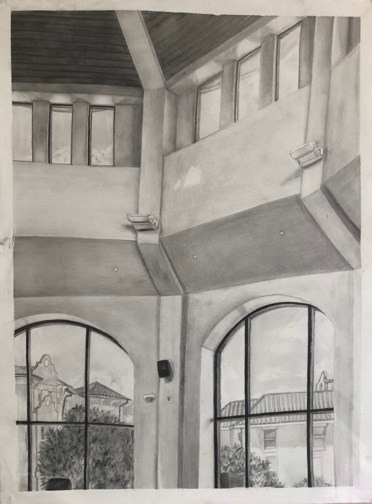 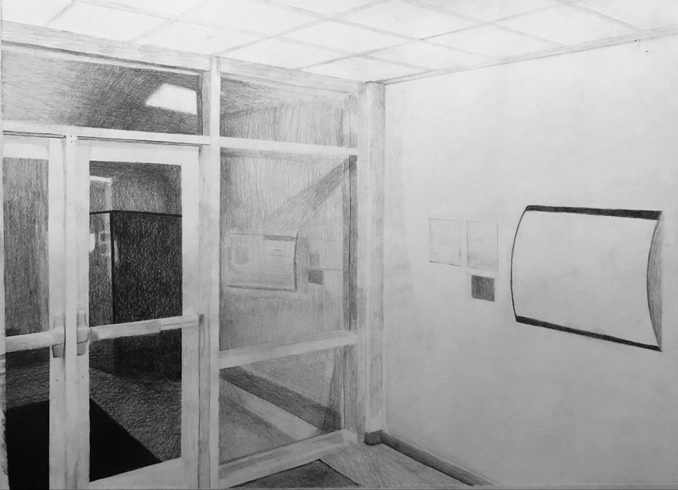 